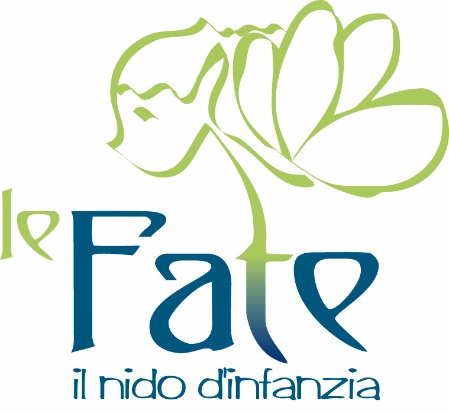 Dichiaro di aver letto con attenzione in ogni sua parte e ogni articolo, nessuno escluso, il regolamento interno del nido Le fate di Modena sito in via Rainusso,21  e con la presente dichiaro di accettare le condizioni di tale regolamento.Firma:----------------------------------Firma: